VSTUPNÍ ČÁSTNázev komplexní úlohy/projektuMontáž elektrického kombinovaného tlakového zásobníkového ohřívače vodyKód úlohy36-u-3/AH73Využitelnost komplexní úlohyKategorie dosaženého vzděláníH (EQF úroveň 3)L0 (EQF úroveň 4)Skupiny oborů36 - Stavebnictví, geodézie a kartografie39 - Speciální a interdisciplinární oboryVazba na vzdělávací modul(y)Montáž ohřívačů vodyŠkolaStřední škola polytechnická, Rooseveltova, OlomoucKlíčové kompetenceKompetence k řešení problémůDatum vytvoření20. 01. 2020 11:19Délka/časová náročnost - Odborné vzdělávání8Délka/časová náročnost - Všeobecné vzděláváníPoznámka k délce úlohyRočník(y)3. ročníkŘešení úlohyindividuálníCharakteristika/anotaceCílem komplexní úlohy je ověřit znalosti a dovednosti žáka spojené s probíraným učivem v modulu, konkrétně s přípravou nářadí a materiálu před montáží elektrického tlakového zásobníkového ohřívače vody, a dále s jeho vlastní montáží. Součástí úlohy je nejprve výklad učitele formou prezentace, dále žáci prakticky realizují samostatně práci, a to montáž ohřívače.JÁDRO ÚLOHYOčekávané výsledky učeníŽák:Montuje potrubí dle projektové dokumentace:volí správné pomůcky a nářadí pro provedení montážepřipraví si materiál potřebný k montážiprovádí montáž elektrického tlakového zásobníkového ohřívače vodySpecifikace hlavních učebních činností žáků/aktivit projektu vč. doporučeného časového rozvrhuRealizuje učitel:frontální výklad spojený s projekcí prezentace,názorné ukázky jednotlivých nářadí, pomůcek a materiálu a postupu montáže,názorné předvedení zadané práce.Realizují žáci samostatně:samostatné provádění zadané práce žákem.Žák:sleduje odborný výklad učitele, prezentaci a ukázky  nářadí, materiálu potřebného pro montáž – 3 hod.,připraví si nářadí, pomůcky a materiál a provede montáž  elektrického tlakového zásobníkového ohřívače vody – 5 hod.Metodická doporučeníÚloha souvisí s předmětem Odborný výcvik (3. ročník).Metodická doporučení, formy výuky a práce žáků:Frontální instruktáž o průběhu a hodnocení ověřování dosažených výsledků.Individuální práce na praktické montáži elektrického tlakového zásobníkového ohřívače.Dohled učitele nad prací žáků.Hodnocení dokončené práce učitelem.Způsob realizacePraktická část komplexní úlohy bude řešena na vhodném pracovišti. Může se jednat o dílnu nebo reálnou stavbu. Pracoviště musí být vybaveno nářadím pro montážní práce a odpovídajícím materiálem. Při zkoušce je čas 3 hod. (180 min.) věnován výkladu s využitím prezentace a projekcí probíraného učiva s názornými ukázkami materiálů, nářadí, armatur, izolace potrubí. Na vypracování úkolu praktické zkoušky má každý žák celkem 5 hodin času (5 × 60 minut).PomůckyTechnické vybavení:Učební pomůcky učitele:zadání komplexní úlohy – schéma rozvodu, počet vyhotovení odpovídá počtu žáků ve tříděprezentace, ukázky nářadí a pomůcek pro montážUčební pomůcky pro žáka:vhodný kotevní materiálnářadí a pomůcky pro krácení potrubínářadí pro odstranění otřepů po uříznutí potrubípilka na kovaku vrtací šroubovákvodováhatrubicová izolace z pěnového PEVÝSTUPNÍ ČÁSTPopis a kvantifikace všech plánovaných výstupůPraktická zkouška – zadání montážních prací formou komplexní úlohy, která bude zahrnovat veškeré relevantní práce vzhledem k obsahu učiva. Žák provede zadané montážní práce v požadovaném časovém limitu.Každý žák vypracuje nebo provede:přípraví nářadí a pomůcky potřebné k praktickému provedení komplexní úlohypřípraví materiál potřebný k praktickému provedení komplexní úlohyprovede dle zadání (schéma) samostatně montáž elektrického tlakového zásobníkového ohřívače vodyKritéria hodnoceníPraktická zkouška – jednotlivé části prací budou hodnoceny adekvátním počtem bodů (celkem 100 bodů za zkoušku). Body budou udělovány za kvalitativní úroveň provedené práce, která bude hodnocena na základě dodržení BOZP, předepsaného technologického postupu, požadovaných rozměrů a pokynů pro instalaci. Pro úspěšné splnění modulu je nutné získat alespoň 45 % bodů (tj. 45 bodů).Hodnocení bude provedeno individuálně.Výběr a příprava nářadí. Maximální počet bodů: 10Příprava materiálu. Maximální počet bodů: 10Vlastní montáž ohřívače. Maximální počet bodů: 80Pokyny ke kontrole:kontrola rozměrů v toleranci +-5 mm, každé 2 mm mimo toleranci – 1 bodkontrola spojů (čistý, vyznačení zasunutí do tvarovky, rovnoměrné prstýnky)celkové provedení (rovinnost, kolmost)BOZP při zhotovování, ochranné pomůckyKritéria pro známky:1 (výborný) –  počet bodů: 91–100 bodů2 (chvalitebný) – počet bodů: 76–90 bodů3 (dobrý) –  počet bodů: 61–75 bodů4 (dostatečný) – počet bodů: 45–60 bodů5 (nedostatečný) –  počet bodů: 0–44 bodůDoporučená literaturaLUPTÁK, Ladislav. Učební text pro obor Instalatér, 3. ročník [online]. Brno: Střední škola polytechnická, Brno, Jílová 36g, 2016. ISBN 978-80-88058-32-8. Dostupné z: https://ejilova.publi.cz/.Adámek, M. – Jurečka, A.: Instalace vody a kanalizace III. Praha, INFORMATORIUM, 2011. ISBN 978-7333-093-4.PoznámkyÚloha je určena pro 3. ročník oboru 36-52-H/01 Instalatér.Požadovaná úroveň vstupních vědomostí a dovedností: absolvování modulu „Montáže a opravy domovního vodovodu“.Obsahové upřesněníOV RVP - Odborné vzdělávání ve vztahu k RVPPřílohyUcebni-text-Montaz-ohrivace-vody.docZadani-montaz-ohrivace-vody.docxMateriál vznikl v rámci projektu Modernizace odborného vzdělávání (MOV), který byl spolufinancován z Evropských strukturálních a investičních fondů a jehož realizaci zajišťoval Národní pedagogický institut České republiky. Autorem materiálu a všech jeho částí, není-li uvedeno jinak, je Petr Pazdera. Creative Commons CC BY SA 4.0 – Uveďte původ – Zachovejte licenci 4.0 Mezinárodní.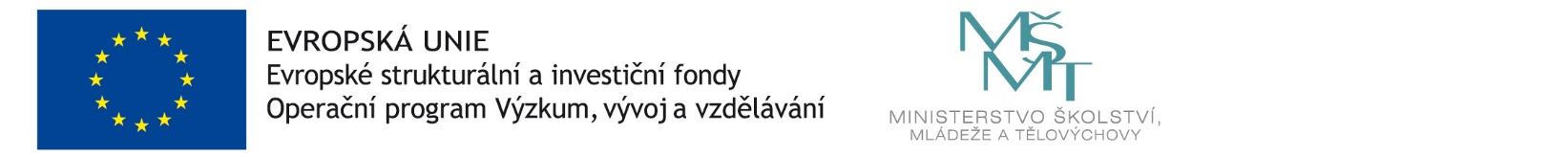 